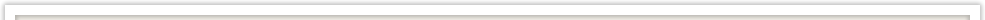 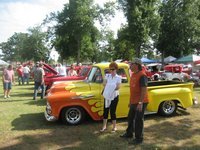 Contact Information:P.O. Box 28
Gassville AR, 72635

Phone: Jeff Braim 870-435-6439
Email: gassvilleinthepark@gmail.com
Website: http://www.facebook.com/gassville                   www.cityofgassville.orgGassville in the Park Festival  Committee16th Annual Gassville in the Park 
Saturday, June 2, 2018 form 10 a.m. until 4 p.m.  
5-K Run and 1 Mile Fun WalkParadeLine up begins at 9:00 a.m. 
Parade starts at 10:00 a.m. 
To enter: email gassvilleinthepark@gmail.com or download a form at cityofgassville.org* Music throughout the day with Rockin’ Crossfire and Burnin’ Daylight
   Bring a chair and your dancing shoes and join the FUN!*  Food Concessions*  Antique and Classic Car Show*  Automotive Swap Meet*  Arts and Crafts Show 9:00 a.m. – 4:00 p.m. 

*  Antiques/Collectibles Booths 

*  Home Depot Kids Building Project Bouncy House AmusementsJamel the Magician* Co-Ed Softball Game at 7:00 p.m.To learn more about this outstanding event check them out here!!!!!